                        מחירון סוכנים 2023
סוכנים יקרים שלום רב !
מצורף מחירון סוכנים לשנת 2023. אנו מזמינים אתכם להתארח בחוף המוביל כיום בכנרת לאירועי חברות ולאירוח קבוצות  וארגונים. 
מחירון 2023
1. המחירון כולל מע"מ לסוכן
2. המחיר הוא לאדם אלא אם צויין שהמחיר הוא לקבוצה
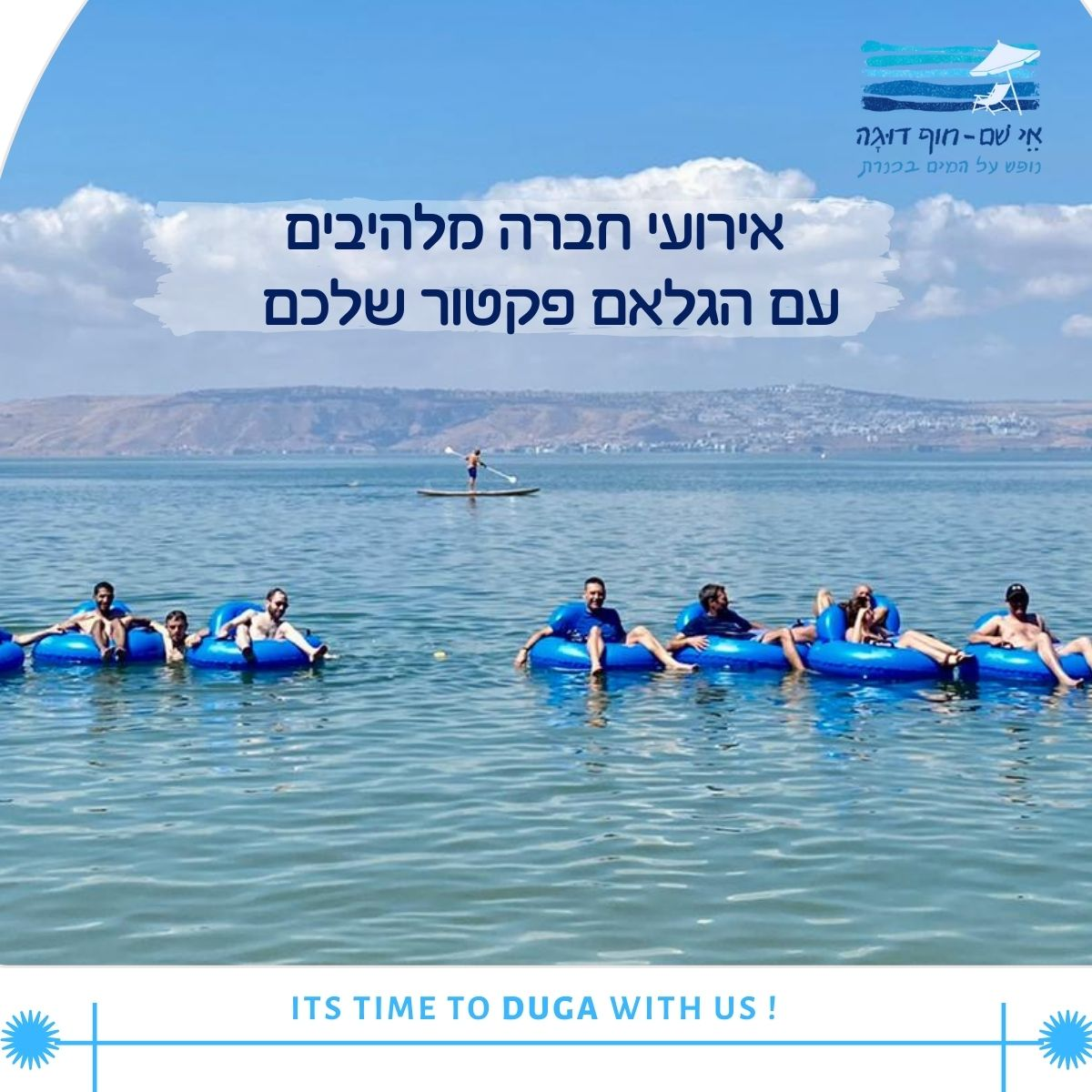        יום גיבוש לקבוצות בכפר נופש דוגה           אירוח ימי כייף על שפת הכנרתימי גיבוש לקבוצות בחוף דוגהכפר הנופש ממוקם בחוף המטופח, המושקע והחדיש ביותר בכנרת – בחוף דוגה. אצלנו תוכלו ליהנות מאווירה פסטורלית, ליהנות מרצועת חוף מוצללת עם מדשאות ממש על שפת הכנרת.  
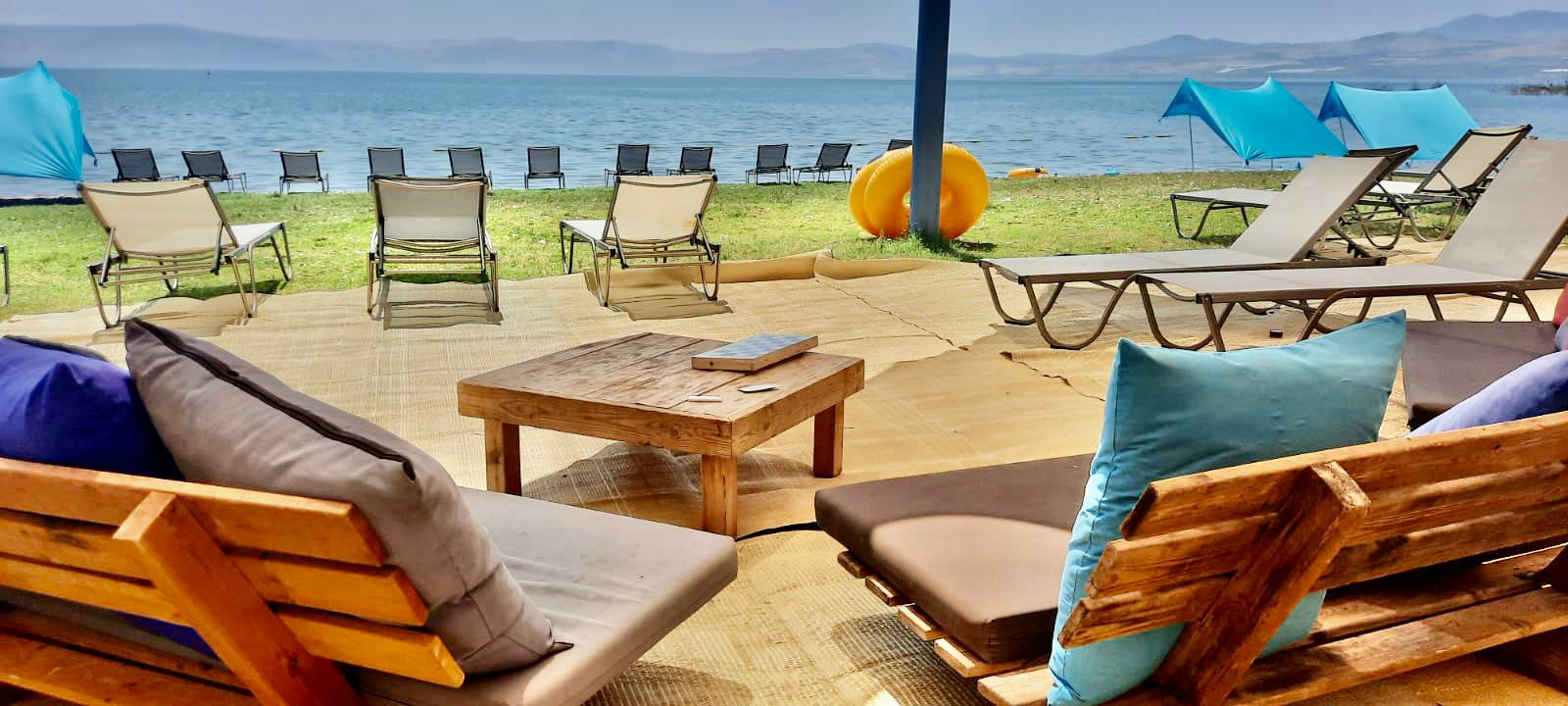 
היתרונות המובילים שלנו
 דונם דשא ממש עד לקו המים…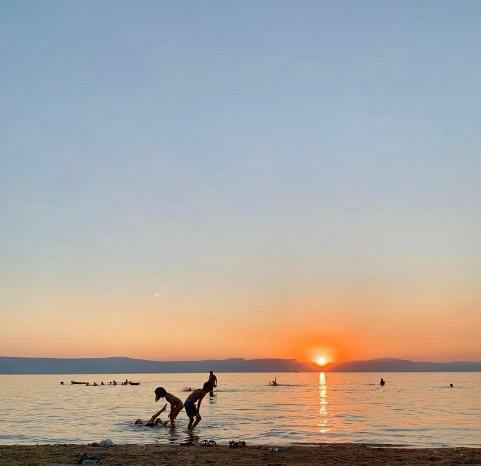  חוף שקט מוצלל ופסטורלי חוף מוכרז עם מציל לעונת הרחצה מלתחות, שירותים ומקלחות – נקיים ומונגשים חניה מסודרת
 מתקני ספורט ופארק משחקים
 קירבה למסלולי מים ופעילויות ספורט ימי החופש לחגוג יחד עם החברים תוכלו לפרגן לעצמכם אירוע איכותי במיוחד ולהתארח במגוון אפשרויות לינה:
45 אוהלים ממוזגים ומאובזרים  || 12 קרוואנים חדישים מפנקים
החל מיולי 2023 אנו משיקים מתחם VIP אקסקלוסיבי בו ניתן להתארח ב 14 בקתות עץ וב 18 אוהלי גלמפינג מפנקים ומאובזרים ברמה של 5 כוכבים.

בנוסף, מתחם אירועים ייחודי לכ 350 איש. 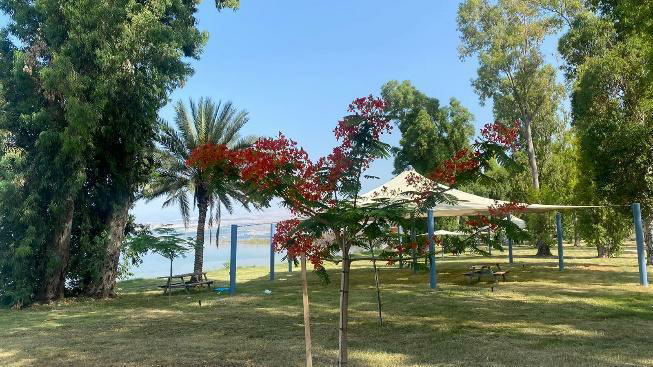 נשמח לארח אתכםצוות כפר נופש דוגהשירות לקוחות – 052-3071322אתר:  duga.ey-sham.co.ilנושאתיאורעד 50 איש50 איש ומעלהאירוח אצלנואירוח אצלנואירוח אצלנואירוח אצלנואירוח באתר
+ מתחמי זולה 
+ קבלת פנים
+ כניסה וחניהאירוח בקו החוף באזור המדשאה תחת אזור מוצלל ומרוהט בפינות זולה. המחיר כולל כניסה וחניה לחוף > פינת זולה על החוף הכוללת ריהוט אלטרנטיבי: ספות שיזוף , פוטונים, מחצלות, כסאות חוף פלסטיק, כולל קבלת פנים שתיה חמה/קרה, פירות העונה5000 שח לקבוצה5000 שח עד 50 איש, 

מעל 50 איש לכל אדם
 90 שחתוספת מאפיםתוספת מאפים לקבלת פנים15 שח 15 שח ארוחות - ניתן לבחור ממגוון תפריטים נוסף לפי בחירתכםארוחות - ניתן לבחור ממגוון תפריטים נוסף לפי בחירתכםארוחות - ניתן לבחור ממגוון תפריטים נוסף לפי בחירתכםארוחות - ניתן לבחור ממגוון תפריטים נוסף לפי בחירתכםארוחת בוקרמבחר לחמים; 7 סוגי סלטים/ שקשוקה ים תיכונית; מאפים מתוקים; משקאות קלים של פריגת; קפה/תה. הגשה בכלים חד פעמיים70 שח70 שחארוחת צהריים גליליתמגוון 8 סלטי הבית, 3 תוספות חמות. בשרים: פרגית, קבב, צ'וריסו. שתייה קלה: מים ולימונדה קרה.  שתייה חמה: תה וקפה אורגינל. קינוח. הגשה בכלים חד פעמיים130 שח100 שחתפריט בזלת על האש3 סוגים לבחירה מבחר בשרים על האש/ פלנצ'ה/ תנור; נתחי פרגית עם שמן זית על האש/במירנדה/פסטו ועשבי תיבול; קציצות קבב טלה בנגיעות קינמון; נקניקיות מרגז; חזה עוף ברוטב סילאן תמרים וצ'ילי/ בגריל עם צ'ימיצ'ורי ; פילה דג אמנון בתנור עם פלפלים צבעונים/סלמון אפוי בחרדל ושום; רצועות בקר מוקפץ עם גמבה ברוטב אסיאתי; 8 סלטים טריים/מבושלים: ;4 תוספות לבחירה: תפו"א אפוי; שעועית ירוקה מוקפצת; אורז וירקות/עם אטריות; מג'דרה עדשים; קישוא/פלפל ממולא; שתיה קרה/חמה; קינוח 150 שח130 שחנושאתיאורעד 50 איש50 איש ומעלהצהריים בקטנהעמדת שווארמה; עמדת פיש & צ'יפס; עמדת טורטייה מקסיקנית ; כולל סלטים ורטבים; שתיה תפוזים ולימונדה95 שח95 שחבירות חבית בירות חופשי/: חבית - קרלסברג וטובורג35 שח 35 שח יין אדום/לבן יין חופשי: אדום/לבן תוצרת רמת הגולן35 שח 35 שח ארטיקים חלבימגוון טעמים לבחירתכם10 שח 10 שחקרטיביםמגוון טעמים לבחירתכם5 שח 5 שח אטרקציות ופעילויות לקבוצותאטרקציות ופעילויות לקבוצותאטרקציות ופעילויות לקבוצותאטרקציות ופעילויות לקבוצותפעילויות מים וחוףאופציה מומלצתפעילות סאפ קבוצתי, סאפ בודדים, אבובים, כדור מים, כדורעף חופים, משחקי חוף - כולל צוות הפעלה, מצילים וצוות עזרה ראשונה5000 שח לקבוצה עד 50 אישמעל 50 איש, לכל אדם נוסף - 90 שח לאדםאבובי נהר ומשחקי חוףפעילות אבובי נהר מיוחדים לסתלבט (כולל משענת גב, ידיות אריזה), כדור מים, כדורעף חופים, משחקי חוף (מינימום 100 איש)3500 שח לקבוצה עד 50 אישמעל 50 איש  - לכל אדם נוסף 60 שחמתחם מטפליםמתחם מטפלים, 3 שעות, 3 מטפלים3200 שח
להרכב זה3200 שח
להרכב זהפעילות רכיבה רכיבה על אופניים במסלולים מודרכים5000 שח לקבוצהמינימום 50 איש = 5000 שח, כל אדם נוסף 80 שחפעילות חוף למשפחותמשחקי חוף לגדולים וקטנים - 3 תחנות, בכל תחנה מדריך. התחנות: 1- כדורגל מים; 2- פעילות אירובית עם צינורות מוקצפים צפים. 3- משחקי תחרויות חוף או עמדת חץ וקשת לבחירתכם.3000 שח
מינימום 100 משתתפיםמסלולי מיםמסלולי מים שמשאירים חוויה ייחודית - הליכה במים צוננים בנחלים קסומים ופינות חמד נסתרות
עלות כניסה בהתאם למחירון של רשות הטבע והגנים.
ניתן להזמין מדריך צמוד בתוספת תשלוםלפי מס' משתתפיםלפי מס' משתתפיםסדנאות ופעילות גיבושפעילות גיבוש בשטח - הגברת מהכנרתפעילות הגיבוש שלנו הינה מוצר ייחודי, הרעיון הינו סדרה של הפעלות קבוצתיות או משפחתיות שמשלבות בתוכן מגוון שונה שלוקח אותנו למסע של הפעלת הראש בחשיבה, הידיים והרגליים בשיתוף פעולה, מפתח עבודת צוות, יצירתיות ומחשבה מחוץ לקופסא, נותן לנו מראה על סיטואציות מחיי היום יום שלנו, דרך פתרונות שונים מהרגיל. בגרסת הכנרת אנו מגיעים לחוף דוגה ומעבירים את הפעילות על קו המים, כאשר חלק מהפעילויות מחוץ למים וחלק לפי זרימת הקבוצה יהיו גם בתוך המים בחלק הרדוד של עד גובה הברך. הפעילות מאוד משעשעת ברמת תוכן גבוהה מאוד מתאימה למבוגרים.3500 שח מינימוםעד 50 איש = 3500 שח,  כל אדם נוסף 90 שחלינה לינה לינה לינה נושאתיאורעד 50 איש50 איש ומעלהלינה באוהל ממוזג, מרוהט ומרווח - על שפת הכנרתלינה באוהל אמצ"ש ל 4 אנשים - ימים א'  ד' - 
חודשים: מאי, יוני, ספטמבר, אוקטובר 2023
לא כולל חגים600 שח לאוהל600 שח לאוהלתוספת מצעיםתוספת מצעים ללינה באוהל35 שח35 שחלינה בקרוואן ממוזג, מרוהט ומאובזר עם חניה פרטית ודק - במתחם פרטי לאירועיםלינה בקרוואן אמצ"ש ל 3 אנשים - א' - ד' 
חודשים: מאי, יוני, ספטמבר, אוקטובר 2023
לא כולל חגים750 שח לקרוואן750 שח לקרוואןתוספת כסא ושולחןתוספת כיסא ושולחן מהודרים50 שח לאדםתוספת כיסא ושולחן פלסטיק30 שח לאדם